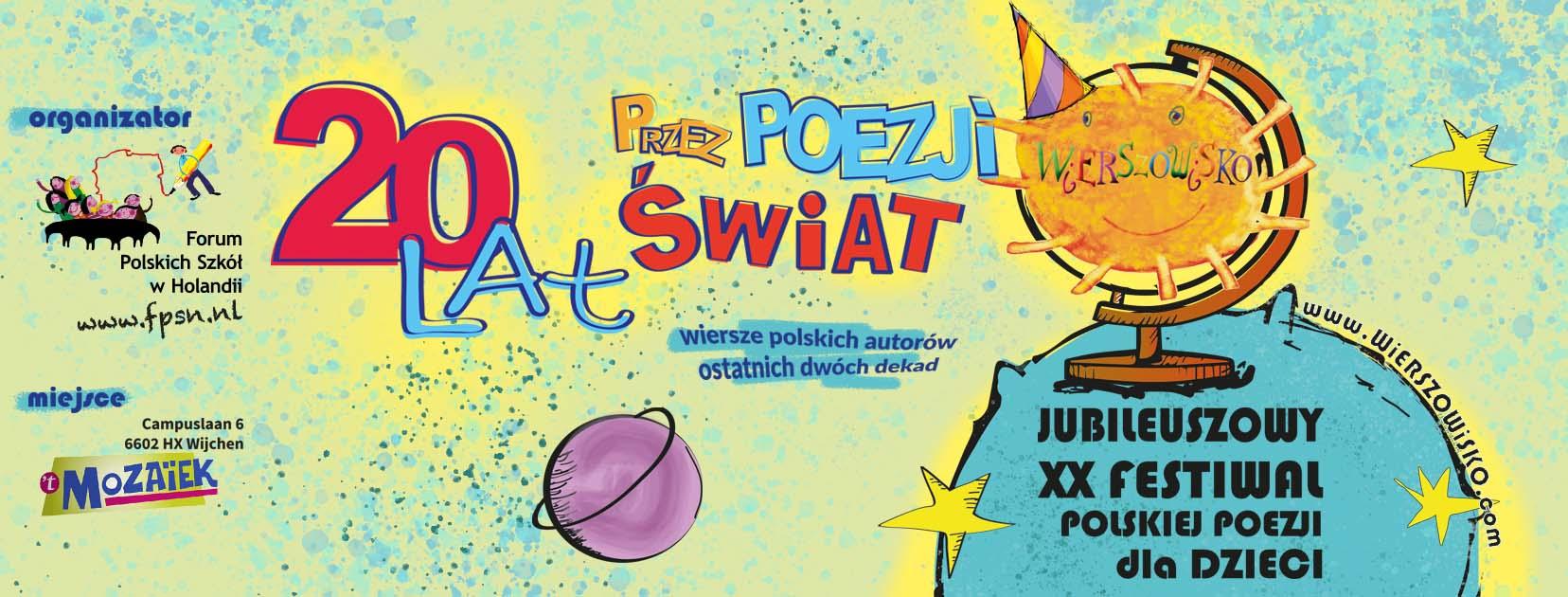 Szanowni Państwo, Drodzy uczniowie i nauczyciele,Z wielką przyjemnością zapraszamy do udziału w jubileuszowym XX Festiwalu Polskiej Poezji dla Dzieci Wierszowisko. Festiwal odbędzie się 22 marca 2020 roku, w teatrze ‘t Mozaiek w Wijchen.Temat, uczestnicy i cel WierszowiskaTemat kolejnego Wierszowiska brzmi: 20 lat przez poezji świat. Wiersze polskich autorów ostatnich dwóch dekad. Tym razem mamy więc nie tyle temat przewodni co klucz do wyboru wierszy. Na naszym profilu będziemy prezentować współczesnych poetów piszących dla dzieci, w załączniku znajduje się także lista z nazwiskami najpopularniejszych autorów. Do udziału w Wierszowisku 2020 zapraszamy w tym roku wszystkie szkoły członkowskie Forum Polskich Szkół w Holandii, czyli 20 szkół z całej Holandii. Wierszowisko to jedno z naszych największych wydarzeń. Celem festiwalu jest przede wszystkim dobra zabawa, możliwość zaprezentowania się na prawdziwej scenie, udoskonalenie zdolności recytatorskich i aktorskich, poznanie polskiej poezji dla dzieci.  Konkursowi towarzyszą często duże emocje, warto jednak samemu o tym pamiętać i mówić dzieciom, że nie nagrody są najważniejsze, a sam udział. To ma być przede wszystkim dobra zabawa dla dzieci, szansa na zaangażawanie całej społecznoności szkolnej w wydarzenie międzyszkolne. W tym roku uszczegółowiliśmy regulamin, choć generalnie idea Wierszowiska pozostaje taka sama. Festiwal to konkurs polskiej poezji dla dzieci, konkurs recytatorski gdzie słowo i tekst są najważniejsze. Prosimy o zapoznanie się z regulaminem i zastosowanie się do jego wymogów. Występy – kategorie, zasadyWystępy jak co roku odbywają się w dwóch kategoriach- indywidualna i zbiorowa. Występy indywidualne polegają na recytacji wybranego przez dziecko wiersza. Indywidualnie – nie przewidujemy duetów. Zgodnie z regulaminem rekwizyty, stroje NIE są dodatkowo punktowane- choć naturalnie wpływają w jakimś stopniu na tzw ogólne wrażenie jurorów. Wybrany wiersz powinien spełniać kilka kryteriów: być wierszem polskiego autora, napisanym i recytowanym po polsku, powinien być dostosowany do wieku dziecka.  Wiersz musi być zgodny z tegorocznym tematem – co oznacza, że powinien powstać w ciągu ostatnich dwudziestu lat.Dla uproszczenia, aby nie trzeba było szukać daty napisania konkretnego wiersza,  przyjmujemy zasadę, że jeśli autor wiersza żył i tworzył w ciągu ostatnich dwudziestu lat to taki wiersz możemy przyjąć do konkursu.  Prosimy jednak o wybór najnowszych wierszy, z ostatnich 20 lat. Kategoria zbiorowa to występ grupy maksymalnie 25 osobowej, ale nie mniejszej niż 5 osób. Występy grupowe to również konkurs recytatorski, gdzie słowo i tekst są najważniejsze. Szkoły decydują o tym jak będzie wyglądał występ,  ale musi spełeniać wymogi regulaminu. Występ grupowy może być recytacją jednego wiersza wykonaną przez kilkoro dzieci, jak również  przedstawieniem według  scenariusza zbudowanego na wielu wierszach. Autorskie scenariusze nie są dodatkowo punktowane. Dopuszczalne są gotowe scenariusze przedstawień znalezione w internecie. Przez lata występy grupowe urosły do małych form teatralnych często ze scenografią, choreografią, muzyką, efektami specjalnymi. Regulaminowo również dodatkowe efekty NIE są punktowane i dlatego prosimy zachować umiar.  Tekst i wiersze są najważniejsze, pozostałe elementy to tylko dodatek. W odróżnieniu od poprzednich lat, regulamin tegorocznego konkuru nie dopuszcza wyświetlania w czasie występów prezentacji. Rezygnujemy z tego z kilku powodów – jest to konkurs recytatorski, a nie widowisko multimedialne,  każda prezentacja odwraca uwagę widzów od dzieci na scenie (a przecież to one są najważniejsze), prezentacje zazwyczaj przedłużały występy z powodów technicznych. Można wykorzystać muzykę, piosenki. Występy typy playback – czyli gdy dzieci tańczą, czy grają rolę a muzyka wraz z tekstem jest gotowa puszczona z odtwarzacza są nieregulaminowe. Teksty recytowane mają stanowić podstawę występu.Niedopuszczalny jest udział osób dorosłych w przedstawieniu w innej roli jak pomoc przy rozstawianiu rekwizytów i scenografii. Prosimy o przestrzeganie czasu występu (10 minut maksymalnie na występ grupowy) oraz po 5 minut na przygotowanie i posprzątanie dekoracji. Wierszowisko jest długim dniem dla wszystkich – jeśli zachowamy dyscyplinę czasową pójdzie sprawniej).Zgłoszenia: termin, formularze, wkład własnyNa zgłoszenia uczestników czekamy do 19.01.2020. Bardzo prosimy o dotrzymanie tego terminu. Ułatwi nam to znacznie organizację wydarzenia. Na początku lutego zamawiać będziemy nagrody dla uczestników, przygotowywać dyplomy, scenariusze, karty dla jurorów.   W załączniku dwa formularze zgłoszeniowe. Bardzo prosimy o dokładne wpisywanie danych – podane nazwiska w takiej formie znajdą się w scenariuszu i na dyplomach. Jeśli szkoła zgłosi Jozefa, Jasia czy Elzbiete to tak wpiszemy na dyplomie (a nie Józef, Jan czy Elżbieta). Gotowe listy wysyłamy zawsze do szkół z prośbą o sprawdzenie. Jeden z formularzy wypełnia i wysyła do nas w ustalonym terminie szkoła. Jest to lista wszystkich uczestników ze szkoły. Kolejny formularz jest dla rodziców – jest to zgoda na wykorzystanie danych i wizerunku dziecka w relacjach z Wierszowiska.  Każdy rodzic wypełnia formularz dla swojego/ swoich dzieci (jeden formularz dla każdego dziecka). Zapisanie dziecka na Wierszowisko jest równoznaczne z akceptacją regulaminu i zasad oraz wyrażeniem zgody na udostępnienie danych oraz wizerunku dziecka. Formularze rodziców przechowuje szkoła, my prosimy o skany. Prosimy o dopełnienie tej formalności przez szkoły. Zgody rodziców można dosłać później niż 19.01.2020.Jak co roku prosimy o opłatę za udział w wysokości 5 euro za występującego ucznia (bez względu na to czy występuje tylko w jednej czy w dwóch kategoriach).  Uczestnicy otrzymają medal, dyplom, upominek. Co roku pozyskujemy fundusze na wydarzenie, jednak nie wszystkie koszty jesteśmy w stanie pokryć z dotacji. Regulamin WierszowiskaNowy regulamin Wierszowiska 2020 w załączniku. Zwracamy uwagę na zmiany w regulaminie. Najważniejszą jest uściślenie kryteriów występów.  Powołana zostanie dodatkowa komisja regulaminowa, składająca się z przedstawicieli szkół,  która za regulaminowy występ przyznawać będzie punkty. Ta punktacja będzie podstawą dalszej oceny przez jurorów, co w praktyce oznacza że nieregulaminowy występ, nawet jeśli wysoko zostanie oceniony przez jury – nie ma szans na wygraną. Zakładamy, że wszystkie szkoły będą trzymać się zasad dzięki czemu każda szkoła otrzyma taką samą ilość punktów na starcie. Jury będzie oceniać występy jak zwykle. Jubieluszowe Wierszowisko – dodatkowa kategoria wiekowaZ okazji jubileuszowego, 20.Wierszowiska, proponujemy w tym roku dodatkową kategorię  (poza regulamiem) w kategorii wiekowej 15-18 lat dla najstarszych uczniów szkół oraz dla absolwentów szkół. W tej kategorii wiekowej można wybrać bardziej poważny utwór poetycki (a więc nie poezja dla dzieci). Zgłoszenie uczestników do tej kategorii odbywa się na takich samych zasadach – za pośrednictwem szkoły, ale jako dodatkowe osoby do głównej listy, a więc poza limitem uczestników. Zastrzegamy sobie prawno rezygnacji z występów w tej kategorii, jeśli nie będzie wystrczającego zaintersowania Jubileuszowe Wierszowisko – szukamy uczestników występujących 5 lub 10 razy!Podobnie jak w czasie 15-lecia, chcemy w czasie 20 Wierszowiska wyróżnić dzieci występujące na scenie po raz 10 lub 5. Prosimy o podanie listy dzieci – wraz z datami kiedy występowały. Konkurs plastycznyTradycyjnie Festiwalowi towarzyszy wierszowiskowy konkurs plastyczny, który tym razem organizuje Polska Szkoła z Helmond. Informacje na temat konkursu są na naszej stronie internetowej. Przesłaliśmy je również e-mailem. Temat tegorocznego konkursu to: Ilustracja ulubionego wiersza polskiego autora. Promocja szkółTak jak w roku ubiegłym FPSN będzie miało swój stolik w holu teatru. Chętne szkoły mogą przygotować  materiały promocyjne swojej szkoły, rozstawić baner, rozłożyć ulotki, przygotować gadżety szkolne do rozdania albo wystawę swoich zdjęć.  Darczyńcy, sponsorzyJak co roku poszukujemy także darczyńców. Osoby lub firmy, które chciałyby wesprzeć darowizną nasze wydarzenie mogą skontaktować się: reklama@wierszowisko.com  lub na info@wierszowisko.com. Prosimy o Państwa pomoc w tej sprawie. Wolontariusze, komitet organizacyjnySzukamy także osób do pomocy przy organizacji Festiwalu jak i w dniu Wierszowiska. Będą potrzebne osoby do pilnowania porządku, rejestracji uczestników i gości, pomocy za kulisami itp. Chętnych prosimy o kontakt: info@wierszowisko.comPromocja WierszowiskaZachęcamy także do śledzenia aktualności na temat Wierszowiska 2020 na naszej stronie poświęconej festiwalowi www.wierszowisko.com oraz na profilu na facebooku. Każde kliknięcie w posty to dodatkowa zachęta dla sponsorów wydarzenia, dla których oglądalność naszych stron ma duży wpływ na decyzje o sponsorowaniu Wierszowiska. Organizatorzy Wierszowiska: Agnieszka Lonska, Małgorzata Lubbers-Dąbrowska, Katarzyna Kiszkiel, Marta van der Haagen, Renata Truś. Informacje, pytania: info@wierszowisko.com lub info@fpsn.nl Lub telefonicznie: Agnieszka Lonska, + 31 645568100